§954-C.  Rule-making powers1.   The commission shall have the power, after notice and public hearing, to adopt such rules and regulations governing its procedures as it deems necessary to carry out the purposes of this chapter.  The rules and regulations may cover but shall not be limited to:A.  The form and content of applications;  [PL 1979, c. 459, §1 (NEW).]B.  The conduct of meetings and hearings;  [PL 1979, c. 459, §1 (NEW).]C.  The determination of parties to hearings;  [PL 1979, c. 459, §1 (NEW).]D.  The provision, form and content of both public notice and notice to individuals, groups and property owners affected by proposed action of the commission;  [PL 1979, c. 459, §1 (NEW).]E.  The issuance and revocation of permits and certificates of compliance;  [PL 1979, c. 459, §1 (NEW).]F.  The issuance of decisions and findings of facts;  [PL 1979, c. 459, §1 (NEW).]G.  The adoption, amendment and interpretation of district boundaries;  [PL 1979, c. 459, §1 (NEW).]H.  The amendment and revision of the comprehensive plan;  [PL 1979, c. 459, §1 (NEW).]I.  The adoption and amendment of a schedule of fees;  [PL 1979, c. 459, §1 (NEW).]J.  The adoption and amendment of additional performance standards for permitted uses under section 962‑A; and  [PL 1979, c. 459, §1 (NEW).]K.  The grant or denial of variances.  [PL 1979, c. 459, §1 (NEW).][PL 1979, c. 459, §1 (NEW).]2.   In adopting rules and regulations under this section, the commission shall consider, in addition to the other requirements set forth in this chapter, the following factors:A.  Expense and facility of administration;  [PL 1977, c. 459, §1 (NEW).]B.  Convenience to landowners and individuals affected;  [PL 1977, c. 459, §1 (NEW).]C.  Encouragement of public participation; and  [PL 1977, c. 459, §1 (NEW).]D.  Cooperation with municipal and state officials.  [PL 1977, c. 459, §1 (NEW).][PL 1979, c. 459, §1 (NEW).]SECTION HISTORYPL 1979, c. 459, §1 (NEW). The State of Maine claims a copyright in its codified statutes. If you intend to republish this material, we require that you include the following disclaimer in your publication:All copyrights and other rights to statutory text are reserved by the State of Maine. The text included in this publication reflects changes made through the First Regular and First Special Session of the 131st Maine Legislature and is current through November 1, 2023
                    . The text is subject to change without notice. It is a version that has not been officially certified by the Secretary of State. Refer to the Maine Revised Statutes Annotated and supplements for certified text.
                The Office of the Revisor of Statutes also requests that you send us one copy of any statutory publication you may produce. Our goal is not to restrict publishing activity, but to keep track of who is publishing what, to identify any needless duplication and to preserve the State's copyright rights.PLEASE NOTE: The Revisor's Office cannot perform research for or provide legal advice or interpretation of Maine law to the public. If you need legal assistance, please contact a qualified attorney.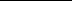 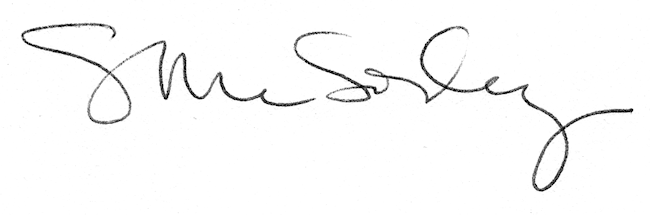 